Пояснительная запискаПроект модернизации МАОУ «СОШ №3» (далее – проект) разработан в соответствии с основными направлениями государственной политики России в области образования, в соответствии с Федеральным законом "Об образовании в Российской Федерации" от 29.12.2012 N 273-ФЗ, с Федеральными государственными образовательными стандартами начального общего, основного общего образования, среднего общего образования (2021),  Уставом школы.Концепция проекта исходит из того, что обучающийся является полноценным субъектом учебно-воспитательного процесса, он живет в том микросоциуме, которым является школа, поэтому главная задача педагогического коллектива состоит не только в совершенствовании учебно-воспитательной, научно-методической, организационно-управленческой сфер деятельности школы, но, прежде всего, в организации полноценной, продуманной в деталях жизнедеятельности своих воспитанников, направленной как на их разностороннее обучение и развитие, так и на сохранение здоровья как одного из ключевых человеческих ресурсов.Модель современной школы должна соответствовать целям опережающего инновационного развития экономики и социальной сферы, обеспечивать рост благосостояния страны и способствовать формированию человеческого потенциала. Для достижения оптимальных результатов в образовании и развитии каждого учащегося необходимо создавать комплекс условий, в которых будет реализовываться образовательный процесс, т.е. процесс обучения и воспитания. Для реализации потенциала каждого учащегося необходима разработка и внедрение системы выявления и дифференцированной поддержки детей с разными способностями. Дифференцированный подход в образовании требует ориентировки на ключевые, наиболее важные на каждом возрастном этапе, способности и возможности ребенка, чтобы своевременно использовать потенциал развития или, в случае нарушений здоровья, потенциал компенсации. Следовательно, необходима комплексная диагностическая, а затем развивающая или коррекционная работа, в которую будут вовлечены все специалисты: психолог, логопед, педагог, а также родители и, по возможности, профессионалы из сферы дополнительного образования.В качестве ключевого ресурса реализации образовательного процесса выступает педагогический коллектив школы. Очевидно, что качество образования не может быть выше качества работающих в этой среде учителей. Современный учитель должен выполнять функции организатора деятельности, консультанта, наставника, сопровождающего самостоятельную деятельность учащегося. Все это приводит к возрастанию нагрузки (психологической и физической), которая может снизить ресурсность человека. Именно поэтому одним из ключевых направлений в развитии школы может стать создание системы профилактики профессионального выгорания учителя, поддержки его веры в себя, профессиональной самореализации и самосовершенствования. В связи с возрастающими требованиями к объему и качеству компетенций, который должны быть сформированы у обучающегося в процессе обучения, особенно актуальной становится задача по сохранению здоровья школьников. Риски, связанные с инфекционными заболеваниями и пандемийными ограничениями, возрастание психологический нагрузки, связанной как с повышенной стрессогенностью окружающей среды, так и с возрастанием образовательных нагрузок, воздействие неблагоприятных природных и техногенных факторов обусловливают необходимость рассмотрения здоровья обучающихся и сотрудников как ключевой ценности и основополагающего ресурса.Здоровье — динамическое состояние физического, духовного и социального благополучия, обеспечивающее полноценное выполнение человеком трудовых, психических и биологических функций при максимальной продолжительности жизни. Первый уровень – биологическое здоровье, которое связано с организмом и зависит от динамического равновесия функций всех внутренних органов, их адекватного реагирования на влияние окружающей среды. Иными словами, это совершенство саморегуляции в организме и максимальная адаптация (в биологическом смысле) к окружающей среде. Здоровье на биологическом уровне состоит из двух компонентов: а) соматическое здоровье – текущее состояние органов и систем организма человека, основу которого составляет биологическая программа индивидуального развития; б) физическое здоровье – уровень роста и развития органов и систем организма. Основу его составляют морфологические и функциональные резервы, обеспечивающие адаптационные реакции организма. Второй уровень – психическое здоровье, которое связано с личностью и зависит от развития ее эмоционально-волевой и мотивационно-потребностной сфер, от развития самосознания личности и от осознания ценности для личности собственного здоровья и здорового образа жизни. Психическое здоровье – это состояние общего душевного комфорта, обеспечивающее адекватную поведенческую реакцию. Психическое, или душевное здоровье относится к разуму, интеллекту, эмоциям (психическое благополучие, уровень тревоги и депрессии, контроль эмоций и поведения, познавательные функции). К компонентам психического здоровья относят нравственное здоровье – комплекс эмоционально-волевых и мотивационно-потребностных свойств личности, система ценностей, установок и мотивов поведения индивида в обществе. Нравственное здоровье определяет духовность человека.Третий уровень – социальное здоровье, которое связано с влиянием на личность других людей, общества в целом и зависит от места и роли человека в межличностных отношениях, от нравственного здоровья социума. Социальное здоровье – мера социальной активности и, прежде всего, трудоспособности, форма активного, деятельного отношения к миру. Различие между психическим и социальным здоровьем условно, психические свойства и качества личности не существуют вне системы общественных отношений. Люди со здоровой психикой чувствуют себя достаточно уверенно и благополучно в любом обществе. В здоровом обществе, как правило, формируется здоровая личность. Недостатки воспитания и неблагоприятное влияние окружающей среды могут вызвать деградацию личности. Личность с развитым сознанием и самосознанием может противостоять воздействию внешних условий, бороться с трудностями и оставаться здоровой физически, психически и социально.Основными факторами, определяющими здоровье человека, являются: образ жизни, биология и наследственность, внешняя среда и природно-климатические условия, здравоохранение. Исследования показали, что удельный вес факторов, влияющих на здоровье, различен. Так, влияние образа жизни составило 51,2 %, биологии человека и его наследственности — 20,5 %, внешней среды и природно-климатических условий — 19,9 %, здравоохранения — 8,5 %. Образ жизни характеризуется особенностями повседневной жизни человека, охватывающими его трудовую/учебную деятельность, быт, формы использования свободного времени, удовлетворения материальных и духовных потребностей, участие в общественной жизни, нормы и правила поведения.Так как ведущим фактором, влияющим на здоровье человека, является его образ жизни, важнейшим понятием становится понятие о здоровом образе жизни, как факторе, влияющем со знаком «+». Основными составляющими элементами ЗОЖ являются: разумное чередование труда и отдыха; рациональное питание; преодоление вредных привычек; оптимальная двигательная и интеллектуальная активность; соблюдение правил личной гигиены; закаливание; психогигиена.Для формирования здорового образа жизни у школьников и работников образовательной организации необходимо создавать условия, которые соответствуют содержанию понятия «здоровьесберегающая среда». Здоровьесберегающая среда – это благоприятная среда обитания и деятельности человека, а также окружающие его общественные, материальные и духовные условия, оказывающие положительное влияние на его здоровье. Здоровьесберегающая среда обеспечивает благополучное развитие обучающегося, способствует его успешной социализации, предотвращает профессиональное выгорание работников образовательной организации и способствует их творческой самореализации. Можно выделить следующие элементы здоровьесберегающей среды, которые необходимы в школе. Рис. 1 Компоненты здоровьесберегающей среды школыМатериальная составляющая инфраструктуры школы направлена на обеспечение физической и психологической безопасности всех субъектов образовательного процесса. Для поддержания современной инфраструктуры школы необходимо повысить качество сервисного обслуживания здания школы, создание  таких условий обучения в школе, чтобы к каждому ученику применялся индивидуальный подход, минимизирующий риски для здоровья в процессе обучения. Методическую составляющую инфраструктуры необходимо переориентировать на поддержку деятельности каждого учителя: наличие сервисов с доступом к различным методическим, информационным и консультационным ресурсам, личностно ориентированный подход к методической работе в школе, анализу урока, индивидуальной поддержке учителей. Организационная составляющая инфраструктуры направлена на создание пространства для социальных коммуникаций, обеспечивающих возможность выстраивания ребенком собственных моделей поведения и самоопределения в меняющихся социальных условиях, на обеспечение высших образовательных достижений учителя и ученика, личностного и профессионального роста, разветвленную систему поиска, поддержки и сопровождения детей с различными возможностями и способностями. Создание условий для повышения эффективности образовательного процесса в школе требует управленческой грамотности административного аппарата образовательной организации, сформированности умений выбирать адекватную управленческую модель, советующую внутренним и внешним условиям школы. Следовательно, совершенствование данного ресурса также должно стать одним из направлений программы развития школы. Цель проекта – описание условий для совершенствования инфраструктуры образовательного пространства школы, отвечающего современным требованиям к образованию, что будет способствовать оптимизации образовательного процесса, повышению его эффективности, сохранению здоровья школьника и педагога как ключевого ресурса. Основные задачи:- совершенствование школьной инфраструктуры в соответствии с требованиями ФГОС (2021);- улучшение материально-технической базы Школы с позиции доступности для обучающихся с особыми образовательными потребностями и/или ограниченными возможностями здоровья (доступная среда);- формирование здоровьесберегающей среды для всех участников образовательного процесса.Направления реализации проекта:Модернизация информационно-библиотечного центра как центра интеллектуального развития обучающихся.Модернизация инфраструктуры для осуществления психолого-педагогического сопровождения обучающихся (в том числе с ограниченными возможностями здоровья).Создание доступной среды в школе.Совершенствование социально-бытовых условий для обучающихся и работников школы.Создание инфраструктуры для формирования безопасного поведения и образа жизни. Совершенствование инфраструктуры для занятий физкультурой и спортом.Характеристика направленийНаправление 1. Модернизация информационно-библиотечного центра как центра интеллектуального развития обучающихся.Основанием для совершенствования инфраструктуры школы в данном направлении является ФГОС 2021, в котором указано, что:«Информационно-образовательная среда Организации должна обеспечивать:доступ к учебным планам, рабочим программам учебных предметов, учебных курсов (в том числе внеурочной деятельности), учебных модулей, учебным изданиям и образовательным ресурсам, указанным в рабочих программах учебных предметов, учебных курсов (в том числе внеурочной деятельности), учебных модулей, информации о ходе образовательного процесса, результатах промежуточной и государственной итоговой аттестации обучающихся;доступ к информации о расписании проведения учебных занятий, процедурах и критериях оценки результатов обучения;возможность использования современных ИКТ в реализации программы основного общего образования, в том числе использование имеющихся средств обучения и воспитания в электронном виде, электронных образовательных и информационных ресурсов, средств определения уровня знаний и оценки компетенций, а также иных объектов, необходимых для организации образовательной деятельности с применением электронного обучения, дистанционных образовательных технологий, объективного оценивания знаний, умений, навыков и достижений обучающихся.Доступ к информационным ресурсам информационно-образовательной среды Организации обеспечивается в том числе посредством сети Интернет».Помимо этого, в школе должна быть создана электронная информационно-образовательная среда, расширяющая возможности обучающихся и педагогов в получении требуемой информации. В связи с этим становится актуальным создание комфортных зон, соответствующих санитарно-гигиеническим требованиям, для использования информационных ресурсов, представленных на разных носителях: бумажных и электронных. Эту функцию может выполнять школьный информационно-библиотечный центр (ИБЦ). Помимо этого, школьный ИБЦ должен являться базой для проведения внеурочных мероприятий различной направленности. Также ИБЦ может являться базой для формирования читательской грамотности как элемента функциональной грамотности обучающихся, что также соответствует требованиям обновленных ФГОС.В связи с этим необходимо провести модернизацию существующего пространства информационно-библиотечного центра. В рамках капитального ремонта запланировано:- перенос ИБЦ в помещение на 1 этаже, в результате чего увеличивается полезная площадь, а также доступность для обучающихся, в том числе для детей с ОВЗ;- формирование комфортной среды с выделением различных  рабочих зон (зона абонемента, рабочие компьютерные зоны, читательская зона, зона хранения книг, зона хранения периодики, медиа-зона) ;- оснащение ИБЦ необходимым оборудованием (медиа-проектор, интерактивная доска, рабочая зона библиотекаря, столы и стулья для обучающихся, планшеты, настольные лампы, стеллажи).Направление 2. Модернизация инфраструктуры для осуществления психолого-педагогического сопровождения обучающихся (в том числе с ограниченными возможностями здоровья).Данное направление реализуется, прежде всего, за счет совершенствования кабинетов узких специалистов, оказывающих помощь обучающимся, в том числе имеющим ограниченные возможности здоровья. Одним из ключевых специалистов, участвующих в психолого-педагогическом сопровождении обучающихся, является педагог-психолог. Именно поэтому создание кабинета психологической разгрузки является ключевым в реализации данного направления.В рамках капитального ремонта запланировано:- перенос кабинета психолога в помещение на 2 этаже;- формирование комфортной среды с выделением различных  зон (зона консультирования, зона релаксации, зона групповой работы, зона индивидуальной работы);- оснащение комнаты психологической разгрузки необходимым оборудованием (медиа-проектор, интерактивный пол, стеллажи, «теплый» пол, мягкие модули и др.).Также в рамках данного направления предполагается совершенствование условий работы логопедов. На данный момент в школе работают 3 логопеда, у каждого свой рабочий кабинет.  В рамках капитального ремонта и после его окончания запланировано:- косметический ремонт кабинетов;- оснащение кабинетов новой мебелью для логопеда и обучающихся;- оснащение техническими средствами («умное» зеркало, ноутбуки с программными комплексами для совершенствования различных сторон речи и др., стерилизатор и зонды);- оснащение логопедическими пособиями.Направление 3. Создание доступной среды в школеВ МАОУ «СОШ №3» 1/6 часть контингента составляют дети с ОВЗ. В основном, это дети с задержкой психического развития, имеющие те же физические возможности, что и дети с условно нормативным развитием. Но современная школа должна быть готова создать условия и для детей с иными ограничениями здоровья, в том числе с нарушениями опорно-двигательного аппарата, сенсорных систем. Именно поэтому в рамках капитального ремонта продолжится совершенствование доступности образовательной среды для всех обучающихся.Основные мероприятия, направленные на повышение доступности:- замена входной группы (устранение порогов) для беспрепятственного доступа в здание школы;- замена дверей в классы, устранение порогов;- оснащение входа видеодомофоном для вызова работников и оказания помощи маломобильным гражданам;- оснащение школы устройствами, дублирующими информацию в доступной модальности для лиц с сенсорными нарушениями;- подготовка кадров к работе с детьми с различными нарушениями в развитии.Направление 4. Совершенствование социально-бытовых условий для обучающихся и работников школыКак указано во ФГОС (2021) «материально-технические условия реализации программы основного общего образования, в том числе адаптированной, должны обеспечивать: … создание социально-бытовых условий для обучающихся, включающих организацию питьевого режима и наличие оборудованных помещений для организации питания; социально-бытовых условий для педагогических работников, в том числе оборудованных рабочих мест, помещений для отдыха и самоподготовки педагогических работников».В связи с этим появляется ряд задач:-  модернизация мест приготовления пищи (пищеблока) и создание благоприятной среды в обеденном зале;- создание рекреационных зон как в здании школы, так и на ее территории;- создание рекреационных и рабочих зон для педагогов.В рамках капитального ремонта запланировано:- модернизация пищеблока столовой;- перенос учительской в другой кабинет большей полезной площадью;- зонирование учительской, выделение рабочих зон, зон отдыха;- создание тематических рекреационных зон в холлах школы (тематика зон определяется в ходе совместного обсуждения с родительской и ученической общественностью).Одной из тематических зон может быть зона памяти Героя Советского Союза К.М. Трухинова и интерактивная музейная выставка, посвященная подвигу героя и истории Великой Отечественной войны. Также интерактивный музей может включать выставки, посвященные истории школы и др. тематику.Направление 5. Создание инфраструктуры для формирования безопасного поведения и образа жизниОдной из тематических зон, которая может быть создана в школе, является зона, посвященная безопасности дорожного движения и изучению ПДД. Данная зона может располагаться на 3 этаже рядом с кабинетом ОБЖ. Кабинет ОБЖ в свою очередь должен быть оснащен наглядными пособиями  (как физическими, так и интерактивными) для проведения профилактической работы по различным направлениям формировании безопасного поведения (на дороге, в природных условиях, в различных жизненных ситуациях). Данная зона должна быть также оснащена стендами с информацией на тему безопасного поведения и здорового образа жизни, предлагать альтернативные формы досуга обучающимся (настенные шахматы и шашки и др.).Данная тематика может быть продолжена и на территории образовательной организации: созданы зоны для отработки правил дорожного движения как с точки зрения пешеходов, так и водителей; стоянка для велосипедов; workout – зоны, детские игровые площадки, зона для проведения массовых мероприятий на улице; тематические рекреационные зоны (краеведческая тематика, сказочная тематика и др.).Направление 6. Совершенствование инфраструктуры для занятий физкультурой и спортомДанное направление может реализовываться как за счет совершенствования инфраструктуры внутри здания, так и на пришкольной территории.В рамках капитального ремонта запланирован ремонт пола в большом спортивном зале (замена деревянного покрытия на спортивный линолеум).Кроме того малый спортивный зал может быть оснащен интерактивным скалодромом. Спортивный зал, отремонтированный в 2020-2021 гг., может быть оснащен для занятий различными видами единоборств (турники, груши боксерские, татами и др.). Также необходимо оснащение территории школы спортивными зонами:- модернизация имеющейся спортивной площадки с мягким покрытием (установка ограждения, ремонт баскетбольных щитов, ремонт покрытия);- модернизация баскетбольной площадки;- создание волейбольной площадки;- создание тренажерной площадки;- восстановление полосы препятствий;- восстановление футбольного стадиона и беговой дорожки.Материально-технические условия реализации проектаОбеспечение материальных затрат планируется  в рамках государственной программы Российской Федерации "Развитие образования" (приложение N 31 к государственной программе Российской Федерации "Развитие образования", утвержденной постановлением Правительства Российской Федерации от 26 декабря 2017 года N 1642) (далее - Правила предоставления и распределения субсидий), подпрограммой N 7 "Строительство и капитальный ремонт объектов инфраструктуры системы образования в Архангельской области" государственной программы Архангельской области "Развитие образования и науки Архангельской области", утвержденной постановлением Правительства Архангельской области от 12 октября 2012 года N 463-пп.Для реализации данной программы МАОУ «СОШ №3» осуществляет следующее (таблица 1). В таблице представлена информация по разработке проектно-сметной документации и прохождении гос.экспертизы. 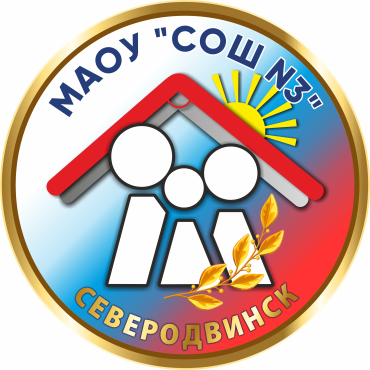 Муниципальное автономное общеобразовательное учреждение«Средняя общеобразовательная школа № 3 имени Героя Советского Союза Константина Матвеевича Трухинова»(МАОУ «СОШ № 3»)ПРОЕКТШКОЛА – ТЕРРИТОРИЯ ЗДОРОВОГО ОБРАЗА ЖИЗНИПРОЕКТШКОЛА – ТЕРРИТОРИЯ ЗДОРОВОГО ОБРАЗА ЖИЗНИОбъектстоимость разработки, руб.наименование организацииконтактные данные организации-исполнителяответственное лицо от организации-исполнителядата ком. предложениядата осмотра объектастадия разработки документациидата договорастоимость работ по договорудата направления на гос.экспертизудата договора с гос. экспертизойстоимость работ (экспертиза)Отопление и тепловой узел295 000,00ООО "Сантехсервис"директор - Дикан Алексей Николаевич +79116787092Начальник ПТО - Антонов Андрей Николаевич, +7 900-911-86-8024.01.202201.02.2022проектная документация отправлена на гос.экспертизу31.01.2022295 000,0003.04.202209.03.2022256738,24Модернизация системы внутреннего электроснабжения здания331 545,00ООО "Архэнергоучет" (средства уже выделены на начало 2022 г.)Директор - Гайда Денис Владимирович +7-905-293-30-26 aeu29@ya.ruДиректор - Гайда Денис Владимирович +7-905-293-30-26 aeu29@ya.ru12.01.202229.01.2022, 01.02.2022проектная документация отправлена на гос.экспертизу31.01.2022331 545,0003.04.202209.03.2022256738,24Фасад (и крыльца)0,00МКУ ЦОФООСБелугин Максим Владимирович +79116790194 may_sres_po@mail.ru02.02.2022проектная документация отправлена на гос.экспертизу09.03.2022256738,24Замена окон20 000,00-ООО "Строительная компания"-директор - Дурасов Андрей Александрович +79214710006 nbc2@mail.ruДурасов Александр Петрович  +79212927636 nbc2@mail.ru29.01.2022проектная документация отправлена на гос.экспертизу09.03.2022256738,24Замена входных дверей (если требуется)0,00МКУ ЦОФООСБелугин Максим Владимирович +79116790194 may_sres_po@mail.ru02.02.2022проектная документация отправлена на гос.экспертизу09.03.2022256738,24Отделочные работы помещений, вкл. туалеты (кроме актового и спортзалов) и замену внутренних дверей90 000,00ООО "Строительная компания"директор - Дурасов Андрей Александрович +79214710006 nbc2@mail.ruДурасов Александр Петрович  +79212927636 nbc2@mail.ru29.01.2022проектная документация отправлена на гос.экспертизу09.03.2022256738,24Пищеблок0,00МКУ ЦОФООСБелугин Максим Владимирович +79116790194 may_sres_po@mail.ru02.02.2022проектная документация отправлена на гос.экспертизу09.03.2022256738,24ХВС, ГВС и Канализация280 000,00ООО "СпецСтройПроект"директор - Сивожелезов Алексей Игоревич +7960-005-6666 ssp29@yandex.ruЛукьяненко Виталий Сергеевич  8-960-005-66-66, Лукьяненко Даниил Евгеньевич 8-952-255-56-5518.01.202226.01.2022проектная документация получена, осуществляется загрузка на гос. Экспертизу31.01.2022280 000,0015.03.2022Итого:1 016 545,00906 545,00